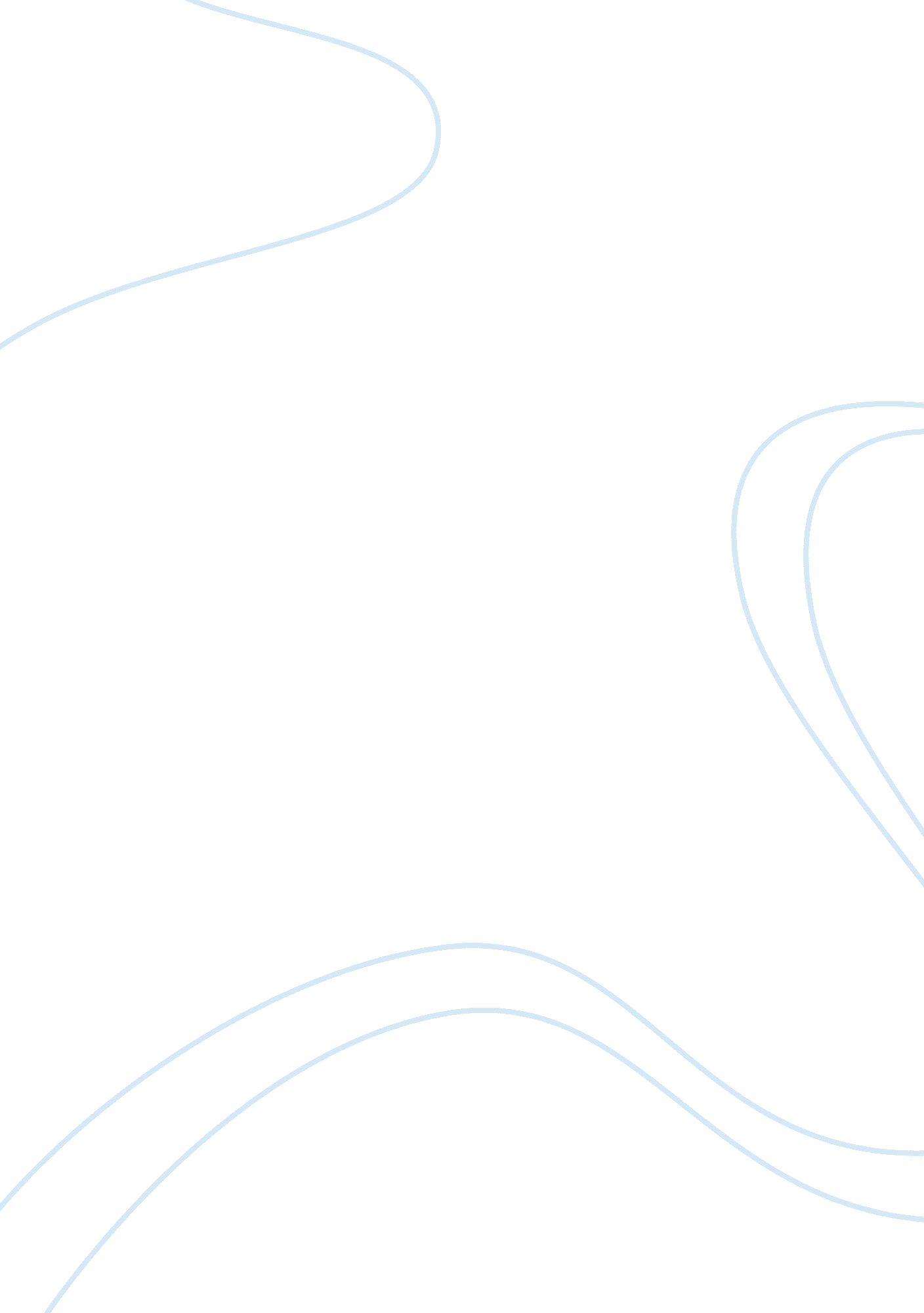 Hunger games vs lord of the fliesLiterature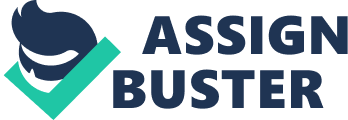 I loved this novel Lord Of The Flies for many reasons. As I read it I could find all the connections in it, like the book was meant to be a symbolism to World War II, and I really noticed methods of defense and attack, their reactions to what they saw on the island and to each other, this is what made me keep wanting to read as i read i noticed these items of sybolism that leads to bigger things , which made me enjoy read the book. I loved how it related to the study in human nature. The idea that people, that kids, could become so hungry for power and harp on it, harp on the idea of something like anarchy, that it could drive to kill. I loved the idea of Ralph’s extreme sane moral of civilization and a need for fair leadership compared to Jack’s lust for power and control. I loved the idea that children could have such an effect on each other, that Roger and Maurice could be so influenced by Jack’s ideas that they became violent. I thought it was interesting that despite the fact that Jack was the one who really started it all, except for fighting with Ralph, he never expressed physical violence towards any of the characters. He commanded it, and Maurice and Roger and some of the other boys carried it out, but he never was physically violent to any of the characters other than Ralph and pushing Piggy at the beginning of the book. I loved the idea of the invisible beast, or the evil on inside, that this group of boys who had banded together have been pulled so violently apart by a creature who may not even exist. The beast, the idea that false fear can create such chaos and madness. The temptation of animalism and the unrestrained violence that society doesn’t allow. The idea that fear is the root of violence and hatred and unrest and all of that stuff, that fear creates those tendrils of negativity and causes them to grow. Tacking on to that, I love that Simon is the one who finds the Lord of the Flies (the pig’s head on a stick), and by hallucination realizes that all the violence and actions taken by the boys were influenced by fear, and that all of this is because of their imagining something horrible that doesn’t exist. I like the idea that he is suddenly the voice of reason, even when at the beginning he was the one terrified of the “ beastie. His death really interested me, because he had the hallucination and realized, and he proceeded to run out to tell the other boys that there is nothing, that the “ beast” is just a dead man with a parachute. But he runs into the boys as they are working themselves into a frenzy, a sacrificial dance. They mistake him for the beast because of the darkness (which I find really interesting because he is the most pure character and he’s the only one who really realizes and understands the truth of all that’s happening) and literally rip him apart. I noticed how the novel is related to another famous one called The Hunger Games i say this because i realized that Peeta and Ralph act as similar characters of the two books, Peeta is eager to stay innocent as he enters the world of his incoming death by telling Katniss, " I don't want them to change me in there. Turn me into some kind of monster that I'm not. " Peeta's true fear is not of death, but of becoming something that is only a part of a game. He knows that he risks the prominent symptoms of trying to survive and hopes that maybe order can be restored. Ralph tries to gain order by using a conch shell during meetings between the boys on the island. The conch represents power and organization that is held for a short period of time before the boys loose complete control of everything they have ever had by being under the rule of a new leader, Jack. Jack and Cato are two boys who have accepted the fact that if they do not take control of the situation themselves, their lives will be at risk. They have accepted their fate and try to make the best of it, given their extreme tendecies, turning them into the beast inside know as the life of a savage. atniss would be realated to the one who knows in the book lord of the flies simon. I say this because they both understand and realize what is corrupt in their organization/group. The end, with the coming of the naval officer, is something I find really cool and interesting and extremely ironic , which I think was the author's intention. Because the officer says something along the lines of being afraid of the brutal events the boys created, that he “ expects better of British boys,” and that he thinks they’re just playing a game. It’s ironic since the war had just ended, a war which symbolized the events of the island, a war which was just as brutal. I also find it interesting that when the officer asks “ Who’s in charge? ” Ralph answers that he is. Jack steps forward as if to refute, and then decides not to. I thought that was really interesting, because it seemed like Jack had realized just how far from humanity he had become, and that Ralph really was leader an that he was better suited to lead and deal with the officer. 